Publicado en Madrid el 21/01/2021 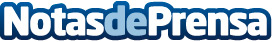 Profesionales del futuro: las disciplinas digitales más destacadas para el 2021, según The Valley Las capacidades técnicas claves giran en torno al ámbito digital y hacen necesaria formación especializada en negocios digitales, gestión de organizaciones y personas, gestión de productos digitales, analítica de datos, etc.Datos de contacto:RedacciónNota de prensa publicada en: https://www.notasdeprensa.es/profesionales-del-futuro-las-disciplinas Categorias: Nacional Comunicación Marketing Emprendedores E-Commerce Recursos humanos http://www.notasdeprensa.es